Министерство образования и науки Российской Федерации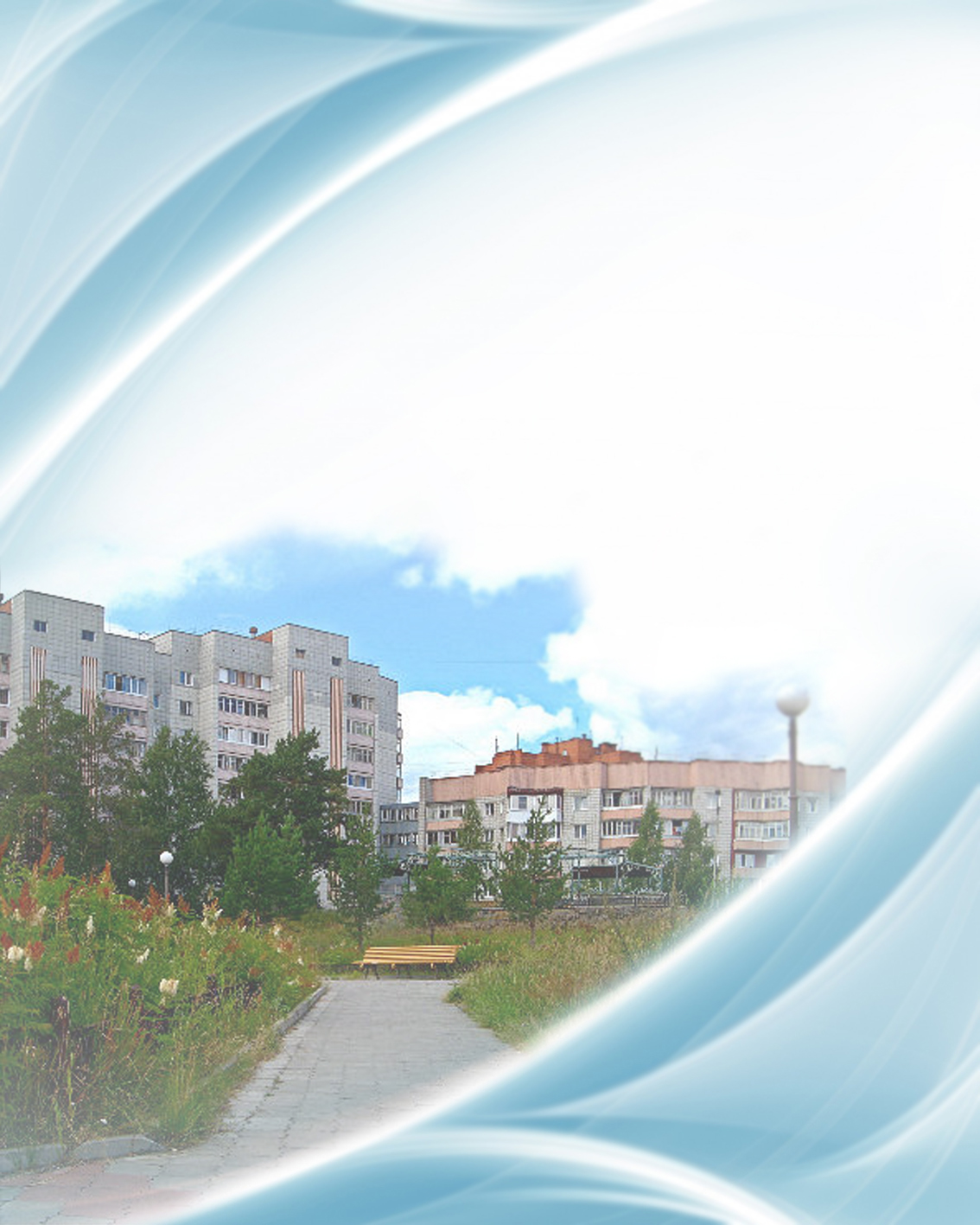 Министерство образования и молодежной политики Свердловской областиМуниципальное казенное учреждение «Управление образования администрации 
ГО «Город Лесной» Муниципальное казенное учреждение «Информационно-методический центр»Форум образовательного сообщества города ПОВЫШЕНИЕ КАЧЕСТВА ОБРАЗОВАНИЯ: РЕШЕНИЕ ЗАДАЧ РАЗВИТИЯ В СОВРЕМЕННЫХ УСЛОВИЯХ. Итоги 2021-2022 учебного года и задачи на новый учебный годСентябрь 2022ББК 74.2Р 17Повышение качества образования: решение задач развития в современных условиях. Итоги 2021-2022 учебного года и задачи на новый учебный год - Лесной, МКУ ИМЦ, 2022В сборнике содержатся материалы августовского совещания образовательного сообщества города Лесного «Повышение качества образования: решение задач развития в современных условиях. Итоги 2021-2022 учебного года и задачи на новый учебный год»: доклад начальника управления образования А.П.Парамонова об итогах 2021-2022 учебного года, выступления участников форума по актуальным вопросам деятельности образовательных учреждений в современных условиях.Форум образовательного сообщества городаПОВЫШЕНИЕ КАЧЕСТВА ОБРАЗОВАНИЯ: РЕШЕНИЕ ЗАДАЧ РАЗВИТИЯ  В СОВРЕМЕННЫХ УСЛОВИЯХ.  ИТОГИ 2021-2022 УЧЕБНОГО ГОДА И ЗАДАЧИ НА НОВЫЙ УЧЕБНЫЙ ГОДПленарное заседаниеМесто проведения:   СКДЦ «Современник»Время проведения:   25 августа 2022 года, 10.00-12.00Видеофильм «Образование Лесного – территория возможностей и достижений»Выставка «Современная образовательная среда: возможности сетевого взаимодействия»Открытие пленарного заседания форума Сергей Евгеньевич ЧЕРЕПАНОВглава городского округа «Город Лесной»Татьяна Анатольевна ПОТАПОВАпредседатель думы городского округа «Город Лесной»Сергей Владимирович НИКОНОВдепутат Законодательного Собрания Свердловской областиВладимир Васильевич РЯБЦУНдепутат Законодательного Собрания Свердловской областидиректор ТИ НИЯУ МИФИЕлена Аркадьевна ВИНОГРАДОВАзаместитель главы администрации по вопросам  образования, культуры и спортаДоклад«Повышение качества образования: решение задач развития  в современных условиях. Итоги 2021-2022 учебного года и задачи на новый учебный год»Алексей Павлович ПАРАМОНОВ   начальник управления образованияВыступления«Современная школа: от стратегии развития к достижению системных эффектов»Альберт Евгеньевич ТЕТЕРИН  директор МАОУ СОШ №72«Детский сад – Дом радости». Образовательная программа как условие инновационного пути развития дошкольной образовательной организации»Елена Валерьевна УТКИНА  заместитель заведующего МБДОУ «Детский сад №24 «Светлячок»«Методическая работа в школе как условие непрерывного повышения профессионального мастерства педагога»Наталья Сергеевна ЛЕОНТЬЕВА   заместитель директора по учебно-воспитательной работе МБОУ СОШ №75«Межведомственное сотрудничество в интересах детей»Лариса Ивановна НЕЖДАНОВАдиректор МБУ «ЦГДБ имени А.П.Гайдара»Обсуждение и принятие рекомендаций форума Елена Аркадьевна ВИНОГРАДОВАзаместитель главы администрации по вопросам  образования, культуры и спортаДоклад 
Повышение качества образования: решение задач развития в современных условиях. Итоги 2021-2022 учебного года и задачи на новый учебный годА.П.Парамоновначальник управления образованияУважаемый Сергей Евгеньевич, уважаемые участники и гости форума!Августовский форум образовательного сообщества 2022 года проходит  под знаком важной для нашего города даты – 75-летия Комбината «Электрохимприбор» и города Лесного. Содружество города и градообразующего предприятия является залогом процветания и поступательного развития всех сфер жизни Лесного, в том числе – образования. Система образования Лесного включает 31 учреждение дошкольного, общего и дополнительного образования. В образовательных организациях города обучаются и воспитываются 8499 детей.Детские сады посещают 2770 дошкольников, из них группы раннего возраста – 677 детей. На протяжении последних лет обеспечивается 100% доступность дошкольного образования в возрасте от 2 месяцев до 7 лет. Сокращение численности детей дошкольного возраста в детских садах   связано со снижением рождаемости в городе.В школах обучается 5499 школьников, на протяжении двух лет отмечается небольшое снижение числа учащихся школ. Доля обучающихся в школах 72,75,76,лицее, приближенных к новым районам города,  составляет 55,6% и остается стабильной. Во вторую смену учатся 192 учеников 6-7 классов школы 75,  больше чем в прошлом году.Строительство школы в новом районе остается важной задачей для системы образования города. Администрация, дума городского округа, управление образования, продолжают по ее решению.  Проект строительства школы включен в региональную программу государственно-частного партнерства, по итогам участия в конкурсном отборе на включение программу по реализации основных направлений государственной политики в строительном комплексе Свердловской области до 2024 года, строительство школы в микрорайоне 6  признано необходимым и возможным при выделении дополнительного финансирования.В системе образования работают 1849 сотрудников, из них 979 – руководители и педагоги. Средний возраст педагогических работников – 48 лет. В 2022 году в образовательных учреждениях города начинают работу 4 молодых педагога.Первого сентября в школу придут 589 первоклассников и 206 десятиклассников.На протяжении четырех лет растет количество детей, посещающих группы продленного дня, в минувшем году оно составило 275 человек.Развитие системы образования города осуществляется в соответствии с нормативными документами, Указом Президента «О национальных целях развития Российской Федерации на период до 2030 года», Национальным проектом «Образование», Программой развития образования Свердловской области до 2024 года, Стратегией социально-экономического развития городского округа «Город Лесной». С 1 сентября 2022 года начинается освоение  обновленных Федеральных государственных образовательных стандартов начального общего, основного общего образования. По обновленным стандартам начнут обучение учащиеся 1,5 классов всех школ города. Особенности обновленных стандартов: вариативность образовательных программ, конкретизация предметных требований, акцент на единстве учебной и воспитательной деятельности для достижения личностных результатов– в течение минувшего года стали предметом обсуждения на педагогических советах и методических объединениях.Муниципальная модель освоения обновленного стандарта представлена на коллегии Министерства образования и молодежной политики Свердловской области. Стандарт дошкольного образования реализуется во всех детских садах города. Дошкольные учреждения прошли процедуру независимой оценки качества образования.Важным условием реализации стандартов общего образования является развитие финансовой и материально-технической базы образовательной системы.В 2022 году на функционирование учреждений образования направлен один миллиард триста восемьдесят пять миллионов рублей, т.е. около половины бюджета городского округа. Расходы на оплату труда составляют 78%. Средняя заработная плата педагогов Лесного выше целевых показателей, установленных по Свердловской области. На обеспечение образовательной деятельности направлено двадцать два миллиона рублей. Привлечение внебюджетных источников финансирования – важная задача для всех образовательных учреждений, платные образовательные услуги оказывают 100% образовательных организаций. За счет местного и областного бюджетов финансируются целевые мероприятия в соответствии с лицензионными требованиями. В 2021-2022 году на ремонты образовательных учреждений за счет средств трехстороннего соглашения правительства Свердловской области, Госкорпорации Росатом и администрации городского округа «Город Лесной», а также за счет средств местного бюджета израсходовано  43 миллиона рублей. В течение 2022 года проведен капитальный ремонт большой и малой чаши бассейна школы 76, завершается ремонт душевых и раздевалок, выполнен ремонт кровли зимнего сада; проведены работы по замене оконных блоков в детском саду 9, детском саду «Буратино» в поселке Горный, ремонты полов в группах детского сада 18, завершаются работы по капитальному ремонту туалетов школы 73. В течение года проведены капитальные ремонты спортивных залов школы 8 и Центра детского творчества. Определен подрядчик и начались работы по обустройству открытого образовательного пространства в школе 64 в рамках проекта «Школа Росатома». В сентябре начнет работу третий в городе центр «Точка роста» на базе школы 73, директор Светлана Васильевна Путятина. Важно отметить, что образовательные учреждения города активно используют участие в различных проектах, позволяющих привлечь внешние источники финансирования. Уже определены ряд направлений работы на 2023 год: обустройство нового стадиона в школе 71, создание «Точек роста» в школах 8,64,76. Половина средств на создание новых объектов, а это почти 19 миллионов рублей – средства региона. Участие в региональных и отраслевых конкурсных программах – наиболее результативный путь развития образовательной среды. Работа системы образования ведется  при постоянной поддержке администрации, главы города, депутатов Думы городского округа «Город Лесной» во взаимодействии с региональной властью, для которой социальная  сфера является приоритетом.При поддержке депутата Законодательного собрания Свердловской области Владимира Васильевича Рябцуна пять учреждений  получили средства резервного фонда Правительства области на развитие образовательный среды. В центре внимания системы образования  – обеспечение безопасных условий обучения. Проведено повторное обследование образовательных организаций, утверждаются обновленные паспорта безопасности. Охрана 32 учреждений осуществляется сотрудниками частных охранных организаций. В целях исполнения требований законодательства в 7 школах проведен монтаж охранной сигнализации. Замена систем автоматической пожарной сигнализации проведена в школе 67 и детском саду «Буратино», школе 71, детском саду 18, плановые ремонты систем безопасности выполнены в центре «Солнышко».По итогам приемки образовательных организаций к новому учебному году все учреждения приняты без замечаний.Координацию работы по обеспечению материально-технических условий в образовательных организациях осуществляет коллектив Финансово-хозяйственного управления, директор Елена Вячеславовна Фатхетдинова.Комфортные, безопасные условия для детей Лесного – в центре внимания руководства города. Город вкладывает значительные средства в развитие образования, всем руководителям учреждений необходимо обеспечить грамотную организацию ремонтных работ, контроль расходования бюджетных средств.Организация образовательного процесса в минувшем учебном году осуществлялась в условиях распространения новой коронавирусной инфекции. На сохранение здоровья детей, работников были направлены значительные усилия коллективов всех образовательных учреждений. Из средств местного бюджета на реализацию мер санитарно-эпидемиологической безопасности предусмотрено более 3 млн. рублей. Большую методическую, консультативную помощь по обеспечению безопасности детей в условиях пандемии оказали образовательным учреждениям специалисты Межрегионального управления №91 ФМБА России, Центральной медико-санитарной части №91. Учебный процесс во второй четверти и для учащихся, находящихся на карантине в течение учебного года, был организован с применением дистанционных образовательных технологий.  Дошкольные образовательные организации в период ограничений организовали образовательный процесс по группам, без проведения массовых мероприятий. Координирует работу по обеспечению доступного и качественного дошкольного образования заместитель начальника Управления образования Ольга Гелиантиновна Цимлякова.Стабильной работе учреждений в течение года способствовал в том числе высокий охват работников учреждений вакцинацией от COVID-19 и гриппа. В настоящее время ряд ограничений по новой коронавирусной инфекции снят. Но угроза возврата в условия пандемии вполне реальна. Основная задача ближайшего времени – ревакцинация всего персонала образовательных учреждений, важно не допустить скачка заболеваемости среди учащихся, работников.  В трудных условиях последних лет педагогами активно использовались дистанционные образовательные технологии, которые с одной стороны, позволили обеспечить непрерывность образовательного процесса, с другой, привели к возникновению объективных трудностей в обучении школьников. В школах учатся 364 отличника (7,4%), тенденция снижения числа отличников продолжается второй год подряд, их количество соответствует показателям 2015 года. Наибольшая доля отличников –  в школах71, 75,76, лицее. Количество отличников выросло в школах 8, 64,71,75 снизилось – в остальных школах, наибольшее снижение произошло в школах 74,76 и лицее, Можно выделить два фактора, обусловивших снижение: первый – влияние последствий ковида, дистанционного обучения и заболеваемости педагогов, второй – усиление независимого контроля объективности результатов обучения  через Всероссийские проверочные работы. Педагогическим коллективам всех школ, Управлению образования, Информационно-методическому центру необходимо обратить самое пристальное внимание на обеспечение качества обучения всех детей, в том числе с высоким учебным потенциалом.На 4 и 5 завершили учебный год 2148 учащихся, или 43,7%. Это немного выше прошлого года. Количество «хорошистов» по итогам года выросло в школах 8,73,74,75,76,лицее.  Более 50% хорошистов в школе 76, лицее.Выросло число неуспевающих, с 57 до 79, этот показатель также находится на уровне 2015 года. Наиболее значительный рост числа неуспевающих зафиксирован в школах 8 и 64, (в школе 64 с 10 до 29 неуспевающих). Снизилось число неуспевающих  в школах 67,73,75. Нет неуспевающих в школах 72,74,лицее.На повторное обучение по итогам года оставлены 5 учеников, столько же, сколько и в прошлом году. Нет второгодников в школах 64,67,71,72,73,74,76, лицее.Индивидуальное сопровождение детей с трудностями в обучении организовано в каждой школе. Важную роль в организации такой работы играет обучение педагогов формирующему оцениванию, работа с родителями и обучающимися по формированию положительного отношения к объективной оценке учебных результатов. Каждый неудовлетворительный результат требует тщательного разбора, организации индивидуального сопровождения. Работа с неуспевающими в следующем году станет предметом особого контроля со стороны Управления образования. 	Учебный год окончили 464 выпускника 9 классов, 457 из них были допущены к государственной итоговой аттестации. Не допущены 7 выпускников IX класса школ 8, 75,76. Пункты проведения Основного государственного экзамена были развернуты в школах 71,74,75, руководители пунктов Татьяна Геннадьевна Плотникова, Лариса Сергеевна Кадырова, Анна Александровна Мохина. Аттестаты об основном общем образовании получили 434 учащихся. Итоговую аттестацию в сентябре будут проходить 16 выпускников IX классов школ 8,67,71,72,73,74,75,76. Важно организовать дополнительную работу с учащимися, чтобы они в сентябре смогли получить аттестаты об основном общем образовании.Аттестаты с отличием получили 16 выпускников школ 67,71,73,75,76, лицея. Это самое малое количество аттестатов с отличием с 2012 года (тогда их было 13).На 4 и 5 закончили 9 классов 141 ученик, что также ниже показателей последних лет и находится на уровне 2018 года.Результаты по математике находятся на уровне последних трех лет, средний балл по городу составляет 3,62 балла.	Экзамен по русскому языку выпускники сдали на 4,07 балла, что также соответствует результатам последних лет.	В тройке лидеров экзаменов по выбору в девятых классах – информатика, обществознание, география.Выше регионального показателя результаты ОГЭ по русскому языку, математике, биологии, географии, информатике, литературе, химии. Ниже уровня региона результаты ОГЭ по английскому языку, истории, физике.1 сентября к обучению в 10 классах приступят 206 учащихся, что составляет 47% от общего числа выпускников IX классов. В 2022-2023 учебном году 10 классы открываются в 9 школах города. Все 10 классы в школах города являются профильными, обеспечен широкий выбор профилей обучения старшеклассников – естественнонаучный, социально-экономический, технологический профили, в школах 64,75 и лицее обучение в 10-11 классах организовано по индивидуальным учебным планам. В летний период в учреждения среднего профессионального образования, отделение СПО Технологического института НИЯУ МИФИ, Полипрофильный техникум поступили 227 выпускников 9 классов (51%).Открытие профильных классов означает возможность проведения отбора учащихся. Особенностью этого года является большое количество выпускников, уходящих в учреждения СПО. Всем школам необходимо обратить особое внимание на организацию планомерной профориентационной работы, оказанию помощи каждому ребенку в построении образовательного маршрута после получения основного общего образования.	Единый государственный экзамен сдавали 240 выпускников 2022 года, в том числе 9 выпускников прошлых лет.Пункты проведения единого государственного экзамена – школа 64 и школа 76, руководители пункта Елена Владимировна Волкова, Наталия Анатольевна Королева. Организаторы Единого государственного экзамена в городе ведущий специалист управления образования Максим Владимирович Полоумов, заместитель директора информационно-методического центра Юлия Владимировна Костицына, главный специалист ИМЦ Екатерина Анатольевна Кочнева.Успешно сдали обязательные экзамены и получили аттестаты о среднем общем образовании 226 выпускников текущего учебного года, 100% выпускников классов очной формы обучения.Медали за особые успехи в учении получили 20 выпускников школ 64, 72, 75,76, лицея. Наибольшее число медалистов в школе 76. Все медалисты подтвердили высокие результаты по русскому языку и профильной математике, 70 и более баллов. Шесть медалистов набрали более 80 баллов по всем предметам Единого государственного экзамена.Экзамен по математике профильного уровня выбрали 110 выпускников (45,8% от числа сдававших ЕГЭ).Средний балл по городу - 61,27, что незначительно выше результата прошлого года (59,7б.), а также выше областного уровня (57,22б.). Лучший результат по математике в городе 88 баллов у выпускников лицея - Гордеева Степана, Дженжерухи Кирилла и школы 76 - Крупиной Полины (учителя: Юлия Леонидовна Жирных, Татьяна Михайловна Колмогорова).Более 80 баллов за экзамен по профильной математике набрали 11 человек, это выпускники школ №75,76, лицея. Число высокобалльников по математике растет третий год подряд.Базовый экзамен по математике сдавали 136 выпускников. Средний балл – 4,2, что соответствует результатам областного уровня. Средний балл по русскому языку - 66,87.Результат на 2 балла ниже уровня прошлого года и ниже регионального уровня.Лучший результат по русскому языку в городе – 98 баллов набрали 3 выпускника лицея - Русинов Василий, Рыкова Варвара, Гордеев Степан и выпускница школы 76 Токаровская Александра (учителя: Лидия Вячеславовна Предеина, Наталья Александровна Постникова). Выше 80 баллов по русскому языку набрали 58 выпускников. Высокобалльники по русскому языку есть в школах 64,71,72,73, 75,76, лицее.Среди экзаменов по выбору на ЕГЭ выпускники традиционно выбирают обществознание (83 выпускника) и физику (50 выпускников). В целом по городу выбор предметов физико-математического и естественнонаучного циклов выше гуманитарного. Вместе с тем выбор физики и информатики снизился по сравнению с предыдущими годами. Всего 118 выпускников школ получили высокобалльные результаты по разным предметам. Количество таких результатов по сравнению с прошлым годом не изменилось. Более 10 высокобалльников в школах 64,72, 76, лицее.Высший результат, 100 баллов по биологии у выпускницы школы 76 Марии Мохиной (учитель Татьяна Владимировна Лобанова).Лучшие результаты экзаменов по выбору в городе:по информатике 98 баллов в школе 76, учитель Елена Петровна Иванова;по физике 97 баллов в школе 76, учитель Сергей Витальевич Ширинкин;по английскому языку 97 баллов в лицее, учитель Елена Николаевна Новикова;по обществознанию 96 баллов в школе76 и лицее, учителя Светлана Владимировна Тепикина, Ольга Борисовна Царева;по истории 96 баллов в лицее, учитель Ольга Борисовна Царева;по химии 88 баллов в лицее, учитель Марина Владимировна Андреева;по литературе 87 баллов в школе 76, учитель Виолетта Николаевна Ошуркова.Результаты ЕГЭ относительно прошлого года снизились по русскому языку, выросли по информатике, физике, профильной математике, английскому языку, биологии.Общее снижение результатов ЕГЭ выпускников 2022 года  -  общероссийский тренд, результаты ЕГЭ выпускников лицея выше регионального и общероссийского уровня по английскому языку, биологии, информатике, истории, профильной математике, обществознанию, химии; выше российского но ниже областного показателя по физике, ниже российского и регионального уровня по русскому языку, литературе.Повышение качества образования в каждом образовательном учреждении – основное направление работы в новом учебном году. На решение этой задачи будет направлен мониторинг школьных систем оценки качества образования, сориентирована работа всех городских методических объединений.Важным показателем качества обучения является участие детей в интеллектуальных, спортивных, творческих состязаниях и конкурсах, олимпиадах. В Лесном ведется целенаправленная работа по поддержке талантов детей в учреждениях образования, культуры спорта. В системе образования это – муниципальная модель фестивального движения «Выше радуги». Система работы Лесного с талантливыми детьми по итогам мониторинга Министерства образования Свердловской области в 2022 году второй год подряд признана лучшей в регионе. Координацию работы по выявлению, сопровождению и развитию талантов детей осуществляет коллектив Информационно-методического центра, директор Инна Валерьевна Левина. Одним из  эффективных инструментов развития талантов является Всероссийская олимпиада школьников. Стабильно высока доля учеников, вовлеченных в олимпиадное движение, 80% учащихся приняли участие  в школьном этапе олимпиады по 21 предмету, по данному показателю Лесной входит в пятерку лидеров в регионе. Число участников школьного этапа выросло в школах 64,74, лицее.Количество участников муниципального этапа олимпиады составило 679 человек, что выше показателя прошлого года, при этом качественные показатели участия в муниципальном этапе улучшились по информатике, физике, русскому языку, литературе, истории, английскому языку, химии. Участниками регионального этапа олимпиады стали 22 ученика, из школ 64,71,73,76,лицея.17 учащихся школ 64,71,73,76,лицея стали призерами и победителями регионального этапа Всероссийской олимпиады школьников по русскому языку, литературе, биологии, экономике, праву, экологии, физической культуре, ОБЖ. Такое количество победителей и призеров является наибольшим за 10 года. Победителями регионального этапа олимпиады по биологии стали Гусева Александра, лицей и Мохина Мария, школа 76, педагоги Елена Викторовна Скрипченко и Татьяна Владимировна Лобанова.Премией Губернатора Свердловской области отмечены ученики школы 76 Мохов Денис, Мохина Мария и Гусева Александра, лицей.На Городскую научно-практическую конференцию работы представили 127 школьников со 116 проектами. Год назад отмечалась необходимость усилить работу как по увеличению числа работ, представляемых на НПК, так и по повышению их качества. Следует отметить, что данная задача выполнена не в полной мере, часть работ, победителей школьного этапа не прошла проверку на антиплагиат. Организация и проведение научно-практической конференции школьников также будет находиться в поле пристального внимания Управления образования в следующем году.  Победителями и призерами региональных, всероссийских и международных соревнований, конференций и конкурсов стали ученики школ 64,71,72,74, 75,76, лицея, Центра детского творчества. 55 учеников школ Лесного, почти в два раза больше чем в прошлом году,  стали участниками смен для талантливых детей в образовательных региональных и федеральных центрах «Таватуй», «Золотое сечение», «Смена», «Сириус», «Океан», «Орленок», «Артек».В условиях ограничений продолжилась реализация профильных смен на базе образовательных организаций и центра «Солнышко». В марте состоялись две смены – «Магия открытий» в лицее для учащихся начальных классов, на базе центра «Солнышко» – лингвистическая смена «Альбион». В сменах приняли участие 100 детей, организаторы: педагоги лицея, школы 72, городского методического объединения учителей иностранных классов, центра «Солнышко».В 2021 году во Всероссийском конкурсе «Большая перемена» приняли участие 1097 учащихся 5-10 классов всех школ города. Победители 2021 года среди школьников 8-10 классов – Анастасия Деревянко школа 71, Матвей Карпов, школа 75, Дарья Борисова, Кирилл Дженжеруха и Степан Гордеев, лицей, наставники - Наталья Васильевна Квашнина, Наталья Александровна Карпова, Татьяна Николаевна Шаманаева, Наталья Викторовна Маковеева, Юлия Леонидовна Жирных. Коллектив лицея в течение двух лет подряд становится  победителем конкурса и входит в число 30 школ, ставших обладателями гранта в размере 2 млн. рублей на развитие образовательной среды.В этом году в «Большой перемене» принимают участие более 800 учеников 5-11-х классов. По итогам конкурса учеников 5 – 7 классов победителями стали лицеистки Арина Тюникова, Полина Подоксёнова, и ученица школы 64 Арина Дьяконова, пятиклассник школы 75 Алексей Смирнов – призером. Наставники – Светлана Александровна Максимова, Елена Николаевна Гордеева, Ирина Вячеславовна Зырянова, Ольга Николаевна Старцева.В полуфинал конкурса учащихся VIII-XI классов вышли 24 ученика школ 64,71,72,75,76,лицея. Второй год подряд победителями областного конкурса «Курсанты лета» становится отряд помощников вожатых  Загородного оздоровительного лагеря «Солнышко», руководитель старший воспитатель Анна Николаевна Ельшина. Большое внимание в системе образования Лесного уделяется участию в конкурсах воспитательной, патриотической направленности. Призёрами регионального этапа Всероссийского конкурса сочинений «Без срока давности» стали: ученик школы 64 Владимиров Даниил,  лицеистки Жданова Елизавета и Подоксенова Полина, педагоги Елена Васильевна Субботина,  Светлана Александровна Максимова, Ольга Владимировна Хандорина.Впервые в 2022 году проведён Всероссийский конкурс исследовательских проектов, в рамках просветительской программы «Без срока давности». В номинации «Источники личного происхождения» победили ученицы  школы 67 Вероника Закопаева, Надежда Мордвинова и Злата Филистеева (руководитель – Мария Андреевна Гудыма).Работа по развитию талантов детей – одно из ключевых направлений развития городской системы образования в предстоящем учебном году. Школьники  Лесного ежегодно принимают активное участие в конкурсах проекта «Школа Росатома». Победители фестиваля медиатворчества «Атом МЕДИА» ученики школы 64,лицея, ЦДТ.Победителями и призерами инженерного форума «Энергия мечты» стали учащиеся школ 75 и 76. Сборная команда учеников школ 67,75,лицея – победитель в номинации «Учебная грамотность»  метапредметной олимпиады «Школы Росатома». Лицеист Григорий Гордеев – абсолютный победитель олимпиады  в номинации «Учебная грамотность».Победителями и призерами Школы проектов стали 15 учащихся школ 64,73,74,75, ЦДТ.В июле Детский оздоровительно-образовательный центр «Солнышко» принял вторые Международные умные каникулы» для 50 детей из России, Армении, Беларуси, Казахстана, Узбекистана. В организации смены приняли участие педагоги и руководители школы 64,лицея, СКДЦ «Современник», Парка культуры и отдыха, Детской школы искусств. Школьники Лесного – активные участники проекта «Слава созидателям». В проекте 2022 года приняли участие учащиеся всех школ города, на конкурс представлено 82 работы, наибольшее количество – из школ 72,75,76. Система дополнительного образования Лесного нацелена на поддержку талантов во всех направлениях – инженерном, техническом, спортивном, творческом. С 2019 года в Лесном организована работа в Навигаторе дополнительного образования. Муниципальным опорным центром развития дополнительного образования является Центр детского творчества. В течение учебного года в навигатор дополнительного образования загружено 393 образовательных программы. Сертификатами дополнительного образования охвачено 7343 ребенка, более 80% всех детей в возрасте от 5 до 18 лет. На начало 2022 года через навигатор на программы дополнительного образования зачислено 72,6% детей, целевой показатель охвата на текущий год составляет 80%. Центром детского творчества реализуются программы с использованием сертификатов персонифицированного финансирования. Развивается сетевое взаимодействие между образовательными организациями, в том числе  по совместной реализации программ дополнительного образования. Сетевым центром обучения технологии является школа 74 (директор Наталья Владимировна Захарова). Задача на новый учебный год – обеспечить сетевое взаимодействие всех школ с центрами «Точка роста», Атомклассами.  Успех ребенка неразрывно связан с профессионализмом педагогов, внедрением современных образовательных технологий, инновационным развитием системы образования.В течение учебного года продолжили работу образовательные учреждения Лесного в статусе  региональных инновационных площадок –  детские сады 18, 21, 30, школы 64,72,76, лицей. Инновационными и экспериментальными площадками федерального уровня являются лицей, детские сады 9,21,28. Детский сад 24 стал инновационной площадкой Всероссийской общественной организации «Воспитатели России». Базовые площадки Дворца молодежи – школа 76 и Центр детского творчества. (руководители Маргарита Юрьевна Хазова, Наталья Васильевна Ленченко, Марина Юрьевна Смирнова, Татьяна Юрьевна Сорокина, Вера Викторовна Майкова, Анастасия Владимировна Чусовитина, Евгений Алексеевич Болдырев, Альберт Евгеньевич Тетерин, Николай Александрович Востряков и исполняющий обязанности руководителя Оксана Сергеевна Семяшкина, Наталья Владимировна Решетова, Татьяна Александровна Кадцина). Детский сад 22 «Яблонька», руководитель Ирина Владимировна Бусыгина,  стал лауреатом Всероссийского конкурса «Лучшая дошкольная образовательная организация-2022», призером регионального этапа 9-го Всероссийского конкурса «Лучшая инклюзивная школа России-2022» в номинации «Лучший инклюзивный детский сад».Детский сад «Солнышко», структурное подразделение школы 67, – победитель Всероссийского конкурса-смотра «Лучшие детский сады России 2022», директор Юлия Викторовна Потапова, заместитель директора Ольга Николаевна Волкова.Проект обустройства спортивной площадки школы 71, директор Ирина Александровна Приходько, прошел конкурсный отбор Министерства образования и молодежной политики Свердловской области и будет реализован в 2023 году.Школа 75, директор Татьяна Александровна Могиленских, стала победителем регионального конкурса проектов инициативного бюджетирования.Центр патриотического воспитания детей и молодежи – победитель конкурсного отбора проектов патриотического воспитания и допризывной подготовки молодежи. Коллектив школы 64 стал победителем конкурса школ, внедряющих сетевые стандарты «Школы Росатома», и получил право на обустройство открытого образовательного пространства. В рейтинге Атомклассов по итогам 2021 года школа заняла второе место.В 2021 году детский сад 30 провел чемпионат для дошкольников городов Росатома  «Космобол 5+», а в текущем году победу в этом же конкурсе одержал коллектив детского сада 28. С 4 по 6 сентября в Лесной второй год подряд приедут дошкольники 7 городов присутствия Росатома, чтобы снова сразиться на гандбольной площадке.В течение года педагоги и руководители образовательных учреждений активно участвовали в различных региональных и федеральных профессиональных конкурсах. Выросло как количество участников, так и число образовательных учреждений. Участниками Всероссийского профессионального конкурса «Флагманы образования. Школа» стали профессиональные команды школ  71, 75, 76 и лицея. В полуфинал конкурса прошли три команды лицея и команда школы 76. Команда лицея в составе: Ольга Борисовна Царева, Эльмира Асхатовна Улыбушева, Юлия Леонидовна Жирных и Анна Владимировна Балушкина в сентябре примет участие в финале конкурса.В финал конкурса «Флагманы образования. Муниципалитет» прошла команда Управления образования.Наталья Владимировна Чернавская,  учитель физической культуры лицея, – лауреат всероссийского конкурса «Учитель здоровья России».Иван Сергеевич Чусовлянкин, педагог дополнительного образования ЦДТ, стал победителем регионального конкурса «Учитель, профессия мужская».Ольга Николаевна Старцева, учитель начальных классов школы 75, стала призером Открытого регионального конкурса лучших педагогических практик в сфере воспитания.Татьяна Александровна Кадцина и Екатерина Александровна Гвоздева, педагоги Центра детского творчества – призеры областного конкурса инновационных проектов педагогов дополнительного образования. Ольга Леонидовна Авласенко, заместитель заведующего  детского сада 6 стала Победителем  IX  Всероссийского конкурса  «Воспитатели России»  в номинации «Успешный руководитель».Лучшим воспитателем-профессионалом, осуществляющим инклюзивное образование детей с ОВЗ, в этом же конкурсе признана учитель-логопед детского сада 22 Ирина Павловна Жеребцова.Призёрами регионального этапа «Воспитателей России» стали Наталья Владимировна Еремеева, воспитатель детского сада 6 в номинации «Успешный воспитатель» и Оксана Богдановна Телеш, воспитатель детского сада 21 в номинации «Конкурс, который не остановить».Востребованной на уровне регионов является практика школы 76 «Открытый конкурс социальных проектов Васильевские чтения», размещенная на портале «Смартека» Агентства стратегических инициатив.  Данный опыт использован школами Красноярского и Краснодарского края.В финале конкурсной программы проекта «Школа Росатома» приняли участие 10 педагогов и руководителей школ 64, 72,75,лицея, детских садов 6,30. Победители конкурса учителей – педагоги лицея Ольга Борисовна Царева и Светлана Александровна Максимова. Большое внимание в системе образования уделяется профессиональному развитию и повышению квалификации педагогов города.  В 2021-2022 году аттестацию с целью установления квалификационной категории прошли 111 педагогов, из них 70 – на первую категорию, 41 – на высшую. Стабильно растет доля педагогических работников детских садов, прошедших аттестацию на первую и высшую категорию, на протяжении трех лет доля педагогов с первой и высшей категорией в дошкольных учреждениях составляет 70%, в школах – 89%, Центре детского творчества и психологическом центре – 77%.На федеральном уровне определены новые квалификационные категории «педагог-методист» и «педагог-наставник». С 1 января 2023 года вступает в силу новый порядок аттестации педагогических работников.Повышение квалификации в течение года прошли 71% педагогов. 65% учителей прошли обучение по реализации требований обновленных ФГОС, 20% – по формированию функциональной грамотности в соответствии со стандартом. Значимым ресурсом профессионального развития педагогов стала апробация Примерных рабочих программ по учебным предметам начальной и основной школы, в которой приняли участие 27 педагогов. В процедуре оценки предметных и методических компетенций приняли участие 21 педагог из 9 школ. 126 учителей города создали рабочие программы в «Конструкторе рабочих программ» на портале «Единое содержание общего образования». Использование «Конструктора рабочих программ» также является показателем готовности школ к освоению обновленных стандартов, работа на портале должна быть завершена к 1 сентября во всех школах.Обучение по индивидуальным образовательным маршрутам на базе Центра непрерывного повышения профессионального мастерства педагогических работников УрГПУ проходят 123 педагога всех школ города.В образовательном сообществе организована работа 30 городских методических объединений и 7 творческих групп.  Во всех школах реализуется целевая модель наставничества педагогических работников, 100% молодых специалистов охвачены программами наставничества. 18 педагогов прошли профессиональную переподготовку.В рамках проекта ИРО «Образовательный тур» проведены региональные онлайн-стажировки на базе школ 72, 75, лицея.Руководители образовательных организаций приняли участие в тренинге «Системное проектирование муниципального образовательного комплекса», проведенном с привлечение специалистов Уральского института управления РАНХиГС.В рамках региональной программы ШАНС по поддержке образовательных учреждений, функционирующих в неблагоприятных социально-экономических условиях, организована работа с педагогическим коллективом школы 73, муниципальный координатор Тамара Олеговна Чеснокова, заместитель директора информационно-методического центра.Коллектив школы 64 – стажировочная площадка Института развития образования по теме «Переоценка ценностей: модель инновационной системы менеджмента качества образовательного процесса».В Конкурсе профессионального мастерства «Признание» приняли участие 36 педагогов по 4 номинациям. Победители конкурса: Татьяна Павловна Новикова, воспитатель детского сада 20, Анастасия Ивановна Чернецкая, педагог-психолог детского сада 28, Наталья Владимировна Чернавская, учитель физической культуры лицея, Екатерина Юрьевна Кучумова, педагог-организатор ЦДТ.Награждение победителей конкурса организовано при поддержке городской профсоюзной организации.Наступающий 2023 год объявлен Указом Президента Годом педагога и наставника. Развитие кадрового потенциала образования, привлечение педагогических кадров – задача для образовательного сообщества.Великий русский педагог Константин Дмитриевич Ушинский отметил: «Воспитание, скромное по наружности дело, в тоже время является одним из величайших дел истории, на котором зиждутся царства и живут целые поколения». В системе образования Лесного созданы необходимые условия развития детских коллективов и каждого ребенка. Во всех образовательных учреждениях разработаны и реализуются программы воспитания. В школах Лесного организовано исполнение Государственного Гимна России, с 1 сентября будут еженедельно проводиться торжественные церемонии с использование государственных символов Российской Федерации. Цикл занятий «Разговоры о важном»  начнется первым уроком 5 сентября и будет проводиться каждый понедельник в течение года. Необходимо чтобы разговор с детьми носил неформальный, искренний характер, недопустима формализация воспитательной работы и особенно ее патриотического аспекта. В 2022 году педагоги 10 школ и Центра детского творчества приняли участие в конкурсе «Навигаторы детства», по итогам которого определены претенденты на должность советника руководителя по воспитанию. С 1 сентября должности советника по воспитанию открывается более чем в 800 школах области,  в том числе во всех школах Лесного. Одновременно в каждой школе должен начать работу Центр детских инициатив. Развитие волонтерского движения, организация работы ячейки Российского движения школьников, патриотическое воспитание, детское самоуправление – вот лишь неполный перечень направлений работы Центров. Опорой для работы новых центров должно стать местное отделение РДШ, работающее в каждой школе и охватывающее 1500 школьников. Местное отделение РДШ в Лесном устойчиво занимает лидирующие позиции в регионе. В течение минувшего года отделением РДШ и школьными ячейками организовано более 40 мероприятий различной направленности. В городском конкурсе «Самый активный класс РДШ» приняли участие 320 школьников из 13 классов. Важно, чтобы представители всех школ принимали участие в данном конкурсе.Еще одно значимое направление работы – волонтерство. Волонтерские объединения сформированы в каждом общеобразовательном учреждении, ЦДТ, Центре психологической помощи. Всего 12 отрядов объединяют 213 учащихся, количество участников остается стабильным. В ходе ежегодной общероссийской добровольческой акции «Весенняя Неделя Добра» волонтерскими отрядами проведено 40 мероприятий, количество благополучателей выросло на 18% и достигло 7200 человек. Задача развития волонтерского движения является значимой для каждого образовательного учреждения.  Особое место в работе образовательных организаций занимает гражданское, патриотическое воспитание, формирование нравственных установок и ценностей детей. Сложные вопросы нравственного выбора, познания себя в окружающем мире, яркие и радостные страницы детского творчества раскрыл спектакль театра-студии «Арлекин» Центра детского творчества «Счастье приходит изнутри» (руководитель Ирина Альбертовна Власова). В новом учебном году в образовательных организациях будет организована работа по созданию школьных театров.Военно-патриотическое воспитание – одна из основных задач работы Центра патриотического воспитания детей и молодежи директор Иван Сергеевич Чусовлянкин.В течение года Центр стал организатором значимых городских и региональных мероприятий: туристские игры и соревнования страйкбольных клубов, военно-спортивная игра «Патриот» и соревнования «Пожарный кроссфит». В содружестве с войсковыми частями 40274, 3275, Региональным центром патриотического воспитания проведены первые в регионе соревнования педагогов военно-спортивных клубов Свердловской области «Пауэртлон-2022».Школы 8,71,75 в 2021 году получили комплекты для пулевой стрельбы в рамках проекта «Биатлон в школу». В текущем году такие комплекты получают школы 67,72,лицей и Центр патриотического воспитания.В городе действует местное отделение Всероссийской патриотической общественной организации «Юнармия», объединяющей отряды Центра детского творчества, школ 67, 76, Полипрофильного техникума. Расширение состава местного отделения «Юнармии» – задача и для других образовательных учреждений. Внедрение новых форм организации патриотического воспитания, в том числе во взаимодействии с общественными организациями в повестке дня школы 8, директор Антон Вячеславович Брагин.Система гражданско-патриотического воспитания через работу школьного музейного центра выстроена в школе 67.Знакомство детей с основами духовно-нравственной культуры народов России происходит, в том числе, на уроках Основ религиозных культур и светской этики, Основ духовно-нравственной культуры народов России. Выбор модулей разнообразный, выросло число детей, изучающих модуль Основы православной культуры.  Работа по духовно-нравственному воспитанию детей ведется в активном взаимодействии с социальными партнерами. Реализуется соглашение о взаимодействии между администрацией городского округа «Город Лесной» и Нижнетагильской епархией Русской православной церкви. Школой 71 в сотрудничестве с приходом в честь иконы Неопалимая Купина, иереем Алексеем Занозиным разработана дополнительная образовательная программа «Следопыт». Более 100 педагогов приняли участие в муниципальном этапе XXX Международных образовательных чтений. Площадками предстоящего Диктанта Победы, который состоится 3 сентября, станут все школы Лесного.Воспитательный компонент активно реализуется во внеурочной деятельности. В школах города реализуются все типы внеурочной занятости, общий объем внеурочной деятельности составляет от 4 до 8 часов в неделю. Внеурочная активность – поле для активного сотрудничества школ с социальными партнерами, учреждениями дополнительного образования:   Учебно-выставочным центром Комбината «Электрохимприбор» и Технологическим институтом НИЯУ МИФИ, Центральной городской  и детской библиотекой, Музейно-выставочным комплексом, СШОР «Факел», спортивной школой, Детской музыкальной школой и школой искусств, Детской хореографической школой, СКДЦ «Современник», домом творчества и досуга «Юность».Воспитательная работа в образовании строится в тесном взаимодействии педагогов и семьи, социального окружения. Примером такого сотрудничества является подготовка творческим коллективом педагогов всех школ, Центра детского творчества, Информационно-методического центра подарочной серии познавательных блокнотов для учеников, посвященных 75-летию города и Комбината при финансовой поддержке градообразующего предприятия.Развитие духовно-нравственного, гражданско-патриотического, воспитания – задача для всех образовательных организаций города. Значимое  направление работы – профориентация школьников.В минувшем году 260 учащихся школы 72 и 74 приняли участие в проекте «Билет в будущее».Более 3500 школьников Лесного приняли участие в уроках «Шоу профессий» – открытых онлайн-уроках проекта «ПроеКТОриЯ», направленных на раннюю профориентацию. Команда школы 64 успешно прошла отбор и получила приглашение на форум «ПроеКТОриЯ» в Ярославле, который пройдет осенью этого года.В школах реализуется 32 программы по самоопределению и профориентации, с охватом более 1300 учеников. В соответствии с календарем образовательных событий на 2021-2022 учебный год ученики всех школ города приняли участие в единых уроках профориентационной направленности, в том числе  единых онлайн-уроках финансовой грамотности, всероссийской образовательной акции «Урок цифры».Ставший традиционным проект «Профориентационный навигатор» реализован  школой 74 для всех выпускников и родителей 9 и 11 классов.В рамках сотрудничества системы образования города и Комбината «Электрохимприбор» оказывается поддержка проектам развития образовательных учреждений. За период реализации программы сотрудничества «Образование и производство. Энергия будущего» 2019-2021 года Комбинатом на реализацию проектов развития школ 64,72,76,лицея, ЦДТ, детских садов 21,24,28,30, проведение образовательных мероприятий и тематических смен направлено более 4,5 миллионов рублей. В 2022 году объем помощи Комбината учреждениям образования превысил полтора миллиона,  и в первую очередь, предприятие ожидает усиления профориентационной составляющей в работе образовательных учреждений.  Результаты опроса учащихся 10 классов показывают, что главным жизненным приоритетом для 72% старшеклассников является получение образования и овладение профессией. Наиболее востребованными профессиями среди старшеклассников являются IT-сфера, инженерные специальности, профессия врача. Интерес к педагогическому образованию за 4 года вырос почти в 4 раза, чему способствовала работа Управления образования, образовательных организаций по заключению договоров целевого обучения. С 2020 года в школах 64,71,73,75,76 заключены 8 договоров целевого обучения на подготовку учителей с выплатой мер социальной поддержки. Первый выпускник вуза после целевого обучения ожидается в школе 64 через 2 года. 64% выпускников школ поступили в высшие учебные заведения, 31% – на технические направления подготовки, это количество выросло на 15%. В то же время, сохраняется тенденция на выезд выпускников из города, лишь около 25% выпускников приняли решение остаться в городе, невысоким остается число выпускников, выбирающих Технологический институт НИЯУ МИФИ, базовый вуз для градообразующего предприятия.Ранняя профориентация детей, поддержка в определении профессионального выбора, ориентация на профессии, необходимые градообразующему предприятию  – одна из ключевых задач для системы образования.Управление образования, Информационно-методический центр  осуществляют координацию работы с молодежью. В течение года проведены городской туристский слет, Фестиваль молодежных отрядов «Мы – созидатели!», мероприятие «Мы разные, мы равные», посвященное Международному дню толерантности, конкурс социальных проектов профилактической направленности «Навигатор безопасности», форум детских и молодежных общественных объединений «ПроДВИЖЕНИЕ». В мероприятиях по приоритетным направлениям молодежной политики приняли участие 6 607 горожан от 14 до 35 лет, половина  молодых граждан города. По итогам  реализации молодежной политики 2021 года Лесной занял второе место в категории «Средний город», войдя в тройку лидеров областного рейтинга Министерства образования и молодежной политики Свердловской области. Информационно-методический центр вошел в десятку лучших учреждений по итогам реализации молодёжной политики и был награждён благодарностью областного Дома молодежи. Одно из главных направлений работы – предоставление муниципальных услуг по обеспечению жильем молодых семей.  За 2021-2022 год получили средства на улучшение жилищных условий 2 молодых семьи  всего на сумму 2,2 млн. рублей. Организует работу с молодежью заместитель директора ИМЦ Татьяна Егоровна Краснослободцева – призер  конкурса  «Лучший работник в сфере государственной молодежной политики Свердловской области - 2021».В июле этого года принят Федеральный закон «О российском движении детей и молодежи». Реализация положений закона – ключевая задача для системы образования в новом учебном году.Важнейшим направлением работы системы образования является профилактика правонарушений несовершеннолетних.В течение года проведено 1300 профилактических мероприятий: антинаркотической, антиалкогольной направленности, по профилактике правонарушений, экстремизма и терроризма, профилактике ВИЧ-инфекции. В мероприятиях приняли участие более 7000 учащихся и воспитанников образовательных организаций, а так же педагоги и законные представителе несовершеннолетних, всего  около 11000 человек. Значимым инструментом выявления тревожных состояний подростков является  социально-психологическое тестирование. В минувшем учебном году в нем приняли участие 1891 (97%) обучающийся. В результате тестирования выявлено 154 подростка с повышенной вероятностью вовлечения в зависимое поведение, в том числе 15 человек отнесены к «группе риска». Всем школам, психологам необходимо активно использовать результаты тестирования для работы с подростками и родителями.Результаты профилактической работы отразились в снижении числа совершенных преступлений и правонарушений несовершеннолетними. На учете в ОПДН ОМВД на 1 июня состоит 38 подростков из 10 школ, что на 30% ниже уровня прошлого года. За 2021-2022 учебный год в Территориальной комиссии по делам несовершеннолетних и защите их прав рассмотрено 199 протоколов об административных правонарушениях, совершенных учащимися общеобразовательных школ или их родителями, снижение по сравнению с предыдущим годом составило 17%. Этому способствовала активная работа образовательных учреждений, всех субъектов профилактики. Число детей и семей, состоящих на персонифицированном учете ТКДН выросло и составило  – 40 семей, где воспитывается 73 ребенка, из  9 школ и 9 детских садов,  количество детей на персонифицированном учете ТКДН выросло с 19 до 31. Индивидуальная работа с учащимися, состоящими на различных видах учета, организована во всех образовательных учреждениях, обеспечено взаимодействие системы образования с учреждениями культуры, спорта, Территориальной комиссией по делам несовершеннолетних, ОПДН ОМВД по городу Лесному, отделом ГИБДД, Специальным управление Федеральной противопожарной службы №6 МЧС России, прокуратурой. Контроль профилактической работы осуществляется, в том числе, с использованием автоматизированной информационной системы «Подросток».В течение года образовательными учреждениями проводилась значительная системная работа по профилактике самоповреждающего поведения. На оказание своевременной поддержки детям, семьям ориентированы педагоги психологи школ и детских садов, специалисты Центра психолого-педагогической, медицинской и социальной помощи (директор Ольга Николаевна Глушманюк).  В течение года специалистами центра проведены консультации для более 1200 детей и родителей по проблемам в развитии эмоционально-волевой, коммуникативной когнитивной, речевой сфер личности, около 1100 родителей прошли тренинги, психологические гостиные, консультации по вопросам воспитания. Результаты работы выразились в увеличении числа выявленных детей, которым требуется психологическая помощь.  В воспитательную и профилактическую работу активно вовлечены добровольческие отряды учащихся, молодежная организация комбината «Электрохимприбор». В течение года продолжалась работа волонтерского отряда «Общее дело» на базе Центра психолого-педагогической помощи. Учащиеся 12 классов из всех школ приняли участие в муниципальном этапе проекта «Будь здоров!».Образовательным учреждениям необходимо своевременно реагировать на совершение правонарушений как в отношении детей, так и совершенных несовершеннолетними, организовать работу по раннему выявлению детского неблагополучия.Сохранение и укрепление здоровья детей – ключевая задача для системы образования.В условиях распространения коронавирусной инфекции   второй год фиксируется рост количества уроков, пропущенных по болезни:  66,6 уроков на одного ученика в год против 48,24 урока в прошлом году. К 1 группе здоровья относятся 13% учеников, практический каждый четвертый – имеет хронические заболевания и значительные негативные изменения в состоянии здоровья. Среди наиболее распространенных заболеваний у детей – болезни органов дыхания, опорно-двигательного аппарата, миопия, заболевания нервной системы, желудочно-кишечного тракта.В школах города обучаются 61 ребенок-инвалид, в том числе 7 – на дому.  Образование обучающихся с ОВЗ организовано в отдельных классах, группах в школе 73, совместно с другими обучающимися в школах 67,72,73,76.Детские сады посещают 53 ребенка-инвалида  и 197 детей с ОВЗ, из них 145 детей посещают группы с тяжёлыми нарушениями речи, с задержкой психического развития. Отмечается рост потребности в создании групп для детей с тяжелыми нарушениями речи.Условия для обучения детей с ОВЗ созданы в 2 государственных школах, в которых обучаются 343 школьника, руководители школ Людмила Николаевна Афанасьева, Дмитрий Викторович Цветков.Система образования организует последовательную работу по созданию условий для физической активности детей. В минувшем году спортивные клубы работали во всех школах города, объединяя более 500 школьников по 17 видам спорта. Развитие школьных спортивных клубов – приоритет для всех школ.В сдаче норм ГТО в минувшем году приняли участие 351 обучающийся, золотыми значками награждены 64 школьника.На особом контроле вопросы питания детей. Охват горячим питанием  в школах города составляет 95% учащихся. Созданы необходимые условия для качественного питания всех школьников. Бесплатным питанием в течение учебного года охвачено 100% учащихся 1-4 классов, 589  школьников и 73 дошкольника льготных категорий. Образовательными учреждениями на постоянной основе организованы комиссии по контролю горячего питания с привлечение родительской общественности. Такая работа будет продолжена и в новом учебном году. Переход учащихся 1-4 классов на горячее питание в виде завтраков соответствует требования санитарного законодательства и призван создать комфортные условия для питания детей. Поддержка региона и местного бюджета обеспечивает последовательное обновление оборудования пищеблоков. В 2021-2022 году за счет  местного и областного бюджета на условиях софинансирования приобретено технологическое оборудование для пищеблоков школ на сумму 7 миллионов рублей. В течение лета в дневных оздоровительных лагерях на базе школ 8,67,72,лицея, ЦДТ, Центра психологической помощи, Детской школы искусств отдохнули 720 детей. Летняя кампания для 625 детей, в том числе 285 детей по санаторным путевкам организована в загородном лагере на базе центра «Солнышко» (руководитель Ксения Викторовна Федоркова). 33 трудовых бригады работали на базе всех школ и ЦДТ, всего в них было  трудоустроено 257 детей. Через центр занятости на предприятиях и организациях города, включая Комбинат «Электрохимприбор» трудоустроено 396 несовершеннолетних. Решение задач, обозначенных в Указе Президента «О национальных целях развития до 2030 года», закрепленных в Национальном проекте Образование, региональных проектах, стратегии социально-экономического развития городского округа определяет основные направления работы в  новом учебном году. Это:обеспечение качества образования, развитие новых форм обучения, внедрение современных образовательных технологий работы с обучающимися;воспитание каждого юного лесничанина как активного и ответственного гражданина, патриота;развитие кадрового потенциала системы образования, организация работы по развитию профессиональных компетенций педагогов, привлечение в город новых кадров;обеспечение безопасных и  комфортных условий для обучающихся и воспитанников;совершенствование системы дополнительного образования детей, расширение образовательных возможностей для жителей города;развитие инфраструктуры образовательных учреждений, обеспечение эффективного расходования бюджетных средств и привлечение внебюджетных источников финансирования.Уважаемые коллеги! В юбилейный для города и Комбината год мы снова отмечаем, что, только объединив усилия педагогов, руководителей, родителей, партнеров, в содружестве городской власти и градообразующего предприятия, при поддержке региона и Госкорпорации мы можем добиться устойчивого развития образовательной среды. Впереди единый день голосования. Пусть наш общий выбор  будет мудрым, ответственным. Ты, Лесной, красив и молод.Родина моя – мой город.Лучший город на Урале!...такие строки из стихотворения Альбины Тимофеевны Красновой, воспитателя детского сада 24 «Светлячок», прочитала семилетняя Алена Никитина на городском конкурсе чтецов  дошкольников к юбилею города и Комбината. В этих строках отражение единства воспитания и обучения, общей любви к родному городу и стремления к созиданию.Уважаемые коллеги! Пусть новый учебный год станет годом открытий, принесет радость творчества! С наступающим Днем Знаний!Современная школа: от стратегии развития к достижению системных эффектов А.Е.Тетериндиректор МАОУ СОШ №72Добрый день.К новому учебному году образовательное учреждение подходит со стабильными результатами, достижение которых обусловлено слаженной командной работой педагогов, обучающихся, родителей и социальных партнеров. Высокий уровень профессионализма коллектива -  это стимул к устойчивому развитию.   С 2019 года образовательное учреждение участвует в реализации комплексной программы «Уральская инженерная школа». В 2021 году школе присвоен статус Региональной инновационной площадки Свердловской области. Развитие образовательного учреждения по данному и другим направлениям ведется под руководством Администрации города, в тесном сотрудничестве с «Управлением образования», «Комбинатом «Электрохимприбор», Технологическим институтом МИФИ, образовательными и другими организациями города. С 2011 года в школе проводятся конкурсы предпрофессионального мастерства. Традиция сложилась благодаря поддержке комбината и Технологического института, которая заключается в сопровождении конкурсной деятельности, обеспечении необходимым оборудованием,  экспертной поддержкой и квалифицированной профессиональной помощью. Сегодня – это Городской профориентационный фестиваль-конкурс «Лига АтомПРОФИ» с элементами методики WorldSkills по компетенциям, участие в котором принимают школьники с 8 по 10 класс всех образовательных учреждений города. Фестиваль был признан Лучшей муниципальной практикой в 2019 году. В этот же период начал работу Школьный инженерный центр. Инженерно-технический, естественно-научный практико-ориентированный опыт школы стал основой работы Центра и проекта в рамках Региональной инновационной площадки. В этой связи одна из основных задач сегодняшнего дня – привлечь в образовательно-развивающую среду школы родителей, имеющих техническое образование, инженерные кадры градообразующего предприятия, преподавателей и студентов МИФИ как активных и равноправных партнеров.В течении года на базе Центра все ученики нашей школы вовлечены в различные деятельностные форматы: естественно-научные лаборатории, экспериментальные площадки для учеников с 1 по 11 классы в рамках «Недели наук», учебно-исследовательскую деятельность,  профориентационное просвещение на онлайн-уроках Всероссийского проекта «ПроеКТОриЯ». 22% учащихся школы с 6 по 11 класс охвачены масштабным проектом «Билет в будущее», ученики с 5 по 10 класс участвуют во Всероссийском конкурсе «Большая перемена». Программа сотрудничества системы образования городского округа «Город Лесной» и «Комбината «Электрохимприбор» «Образование и производство: энергия будущего» - основа сетевого взаимодействия. В рамках Программы на базе «Детского оздоровительно-образовательного центра «Солнышко» коллектив нашей школы, совместно со школами 64, 76, лицея разрабатывает и реализует инженерные каникулы, совместно с лицеем и городским методическим объединением учителей иностранного языка – лингвистическую смену. Командный проект школ 72 и 75 при партнерской поддержке школ 64, лицея и ЦДТ – Инженерный форум «АтомSTART». Взаимодействие с «Уральским клубом нового образования» – отправная точка в новом учебном году для других форматов мероприятий инженерно-технической направленности для школьников. Одна из основных задач школы – дать учащимся возможность познать самих себя, понять свои собственные предпочтения и развивать способности, которые могут стать основой их профессионального будущего. Для этого в образовательном учреждении создаются все условия. Так, с нового учебного года на базе нашей школы, как и в других образовательных учреждениях, будет действовать Центр детских инициатив. Это послужит стимулом к реализации новых общешкольных деятельностных форматов, воспитанию социально-стабильного поведения, развитию патриотизма и духовно-нравственного сознания обучающихся. С сентября 2021 года в школе реализуется новый формат организации внеурочной деятельности – Школьный спортивный клуб. Наряду с возможностью объединить реальные ресурсы школы появились дополнительные механизмы сетевого взаимодействия на территории образовательной организации для проведения мероприятий. Так, «Русский силомер» – традиционный спортивный марафон учащихся – проводился совместно со Спортивной школой. Благодаря обновленному формату проведения мероприятия состоялось общение школьников с профессиональными трЕнерами и спортивной молодежью города.Высокие требования, предъявляемые к уровню качества профильного обучения в старших классах и уровню компетенций выпускника школы, обязывают образовательное учреждение вырабатывать новые подходы к организации обучения и воспитания. Отсутствие неуспевающих и вручение медалей «За особые успехи в учении» выпускникам школы ежегодно! – признание качества работы педагогического коллектива. С первого сентября 2022 года в 1х и 5х классах школы запускаются в работу обновлённые образовательные стандарты. В рамках подготовки к реализации обновленного содержания стандартов педагогами школы разработано суммарно 86% рабочих программ для 1х и 5х классов в «Конструкторе рабочих программ»,  к 1 сентября будет достигнут 100%-ный показатель. Все учителя, работающие в 1х и 5х классах, прошли курсовую подготовку по данному направлению.Достижению стабильных результатов способствует слаженная командная работа коллектива школы. За последние годы созданы эффективные условия для развития учительского корпуса. Количество педагогов, имеющих первую и высшую квалификационные категории, увеличилось до 92%. Организована работа с молодыми специалистами. Ежегодно до 80% педагогов участвуют в профессионально-творческих конкурсах различного уровня. Школа активно представляет опыт работы в городе и других территориях. Так, методические наработки были представлены на Педагогическом «Форуме молодых. 2.0» в городе Заречном Пензенской области в 2021 году. В апреле 2022 года школа провела Региональную стажировку в рамках Проекта «образовательный тур» Регионального Института развития образования Свердловской области, в рамках которой был представлен инновационный опыт работы образовательного учреждения методом событийной практики.  72 школа – одна из старейших в городе, и то новое, что появляется в образовании, хорошо сочетается с опытом и готовностью нашего коллектива двигаться вперед, вместе с родителями и социальными партнерами. Целенаправленная политика государства, области и города на поддержку и развитие образования дает результат.  Дорогие коллеги, поздравляю вас с началом учебного года, искренне желаю Вам здоровья, терпения и педагогических побед!«Детский сад – Дом радости». Образовательная программа как условие инновационного пути развития дошкольной образовательной организацииЕ.В.Уткина заместитель заведующего МБДОУ «Детский сад №24 «Светлячок»Наш детский сад является учреждением компенсирующего вида, которое посещают дети с нарушениями зрения, дети с туберкулезной интоксикацией, а также часто болеющие. В силу специализации, потребность социума в услугах детского сада всегда была и остаётся стабильно высокой. Однако, помимо лечебно-реабилитационной и коррекционно-развивающей деятельности, всё чаще родителей интересуют инновации, которые используются в воспитательно-образовательной работе учреждения. Для инновационного пути развития детский сад располагает всеми необходимыми ресурсами и, прежде всего, кадровым, который отличает:- организационная культура коллектива;- наличие высокопрофессиональных педагогических кадров;- сформированная стратегическая команда педагогов, стоящих у истоков инновационной деятельности.Изменения последних пяти лет связаны с реализацией образовательной программы «Детский сад – Дом радости», которую создала выдающийся отечественный ученый Наталья Михайловна Крылова. Программа всецело отвечает современным подходам к образованию. А наша практика доказала, что она успешно работает в детском саду, который посещают дети с лёгкими ограничениями здоровья. Через год по программе будут работать все 8-мь дошкольных групп. «Детский сад – Дом радости» – это мощная программа с историей, которая имеет успешное прошлое, активное настоящее и оптимистичное будущее. По данным мониторинга Федерального института развития образования она вошла в тройку лидеров, наиболее успешно реализующих ФГОС дошкольной ступени! Программа представляет собой научно-методическую систему: собственно программу, уникальную технологию к ней и инноватику – научное сопровождение по внедрению технологии в практику. Аналогов этой системы в отечественной дошкольной практике нет. В соответствии с авторской технологией наши педагоги научно обоснованно выстраивают уклад жизнедеятельности детей в течение дня. Например, актуальнейшим запросом педагогических кадров, особенно работающих с детьми с ОВЗ, является нейрофизиология. Каких только курсов не предлагают: «нейрогимнастика, нейроигры, нейротренажеры»!... А в группах «Дома радости» нейрофизиологией изобилуют все режимные и организационные моменты. К примеру:- уже через месяц, в октябре, 3-хлетние малыши начнут есть второе блюдо с ножом и вилкой;- и с младшей группы самостоятельно – двумя руками – убирают за собой предметы посуды;- бумажную салфетку скатывают в шарик и особым образом – в конверт из ткАневой салфетки – её заворачивают… двумя руками! Мы с вами понимаем, что несмотря на кажущуюся простоту этих моментов, они   неимоверно важны для развития межполушарных связей, а, значит, для успешного обучения. Но надо видеть удивление родителей от полученной информации! Вот уж действительно, «Иногда нужно обойти весь мир, чтобы понять, что клад зарыт у твоего собственного дома».Использование нейропсихологического подхода в работе с дошкольниками воспитатель Людмила Александровна Сергеева и учитель-логопед Маргарита Сергеевна Епифанова представили в 2021 году на всероссийской онлайн школе «Университета детства» Рыбаков-фонда, г. Москва.Реализация программы сподвигла полностью преобразовать развивающую предметно-пространственную среду групп. На первый взгляд, помещения выглядят полупустыми. Но это на первый взгляд! В разных местах группы созданы предметные «миры». Каждый предмет в них не случаен, направлен на решение тех или иных педагогических задач. Воспитатель Лариса Николаевна Пожарских вышла в полуфинал конкурса проекта «Школа Росатома» в 2018 году с опытом функционирования «миров» в игровой деятельности дошкольников. А детский сад – неоднократный победитель городских смотров-конкурсов образовательной среды. Программа «Детский сад – Дом радости» предполагает самостоятельное формирование детьми пространства, прежде всего, игрового, поэтому воспитанники активно используют деревянный напольный и настольный конструктор, другие виды конструктивных материалов.Инновационная технология формирования конструктивно-модельной деятельности, освоенная нашими педагогами, послужила базой для разработки и проведения муниципальной образовательной практики «Градостроительный ХАКАТОН «Юный архитектор» в рамках реализации мероприятий комплексной программы «Уральская инженерная школа». Практика дважды проведена на базе нашего учреждения. Она объединила педагогические коллективы пяти детских садов № 10, 14, 20, 23, 24. Одной из перспектив развития ХАКАТОНА является формирование сетевого взаимодействия со школой № 64 и, вероятно, задействование площадки атом-класса для развертывания детской стройки. Используя возможность, хотим выразить благодарность руководству города и комбината «Электрохимприбор» за участие нашего учреждения в   Программе сотрудничества и инвестирование средств на приобретение конструктивных материалов.  Градостроительный ХАКАТОН в 2021 году вошёл в банк лучших муниципальных практик. Мы рады, что в копилку успехов города взрослые и дети внесли свой вклад. А наш преображающийся Лесной еще не раз вдохновит юных строителей на новые идеи. Также образовательный формат презентован в 2020-2021 учебном году на Международном конкурсе команд дошкольных образовательных организаций «Новые связи».Постоянное обучение на авторских курсах и вебинарах, осмысление инновационных подходов технологии «Детский сад – Дом радости» и опыт её реализации подняли на новый уровень профессионализм наших педагогов, активизировали их участие в методической и конкурсной деятельности. За 5 лет 6-ю педагогами и специалистами опубликовано 12 статей в региональных научно-методических сборниках, общее количество фактов участия в конкурсах различного уровня – 103, побед – 47.В 2021 году в городском смотре-конкурсе «Мой уникальный детский сад» учреждение получило Диплом за победу. Видеоролик стал визитной карточкой «Светлячка». Руководитель творческой группы – заведующий Татьяна Юрьевна Сорокина. Но главное достижение в реализации программы – это успешное обучение наших первых выпускников групп «Дома радости»: 81% детей написали выпускные проверочные работы первого класса на 5 и 4. И нас это вдохновляет!Сейчас перед коллективом стоит новое направление развития в контексте реализации программы «Детский сад – Дом радости»: в июне этого года учреждение получило статус федеральной инновационной площадки Всероссийской общественной организации «Воспитатели России». В рамках общей темы мы определили свою. Тема не случайна, так как незыблемой традицией коллектива является патриотическое воспитание, а в свете Указа президента от 2 июля 2021 года тема более чем актуальна.Один пример: сразу несколько наших выпускников в первом классе стали победителями заочного этапа конкурса РАНХиГС, связанного с творчеством Александра Сергеевича Пушкина. А вот эти портреты поэта дети подготовительной группы, которые только пойдут в школу, самостоятельно создали в процессе рисования на свободную тему. Сначала мы были поражены выбору детей... Случайность? Наверное, нет, потому что в Технологии «Детский сад – Дом радости» большой образовательный блок отведен поэту. А в Программе, в образовательной области «Социально-коммуникативное развитие», на первом месте стоит цель «Приобщение ребёнка к основам духовной культуры и интеллигентности».  И в заключении вернусь к началу выступления – о запросах родителей. В августе завершилась независимая оценка качества образования. Во время заполнения родителями анкет воспитатели были свидетелями их комментариев: «сказочный детский сад», «крутая программа», «жаль, что мой старший ребёнок к вам не ходил»… В количественном выражении 99% респондентов удовлетворены   условиями оказания услуг и будут рекомендовать детский сад родственникам и знакомым. Это также подтверждает правильность выбранного нами пути инновационных преобразований.Методическая работа в школе как условие непрерывного повышения профессионального мастерства педагога Н.С.Леонтьева заместитель директора по учебно-воспитательной работе МБОУ СОШ №75Мир меняется, меняется процесс обучения, подходы к содержанию образования. Современная школа - открытая динамичная система. Мы вступили в эру информатизации и цифровизации. Неизменным остается одно: профессионализм педагога.В школе 75 под руководством Татьяны Александровны Могиленских работает большой творческий коллектив. Есть как опытные педагоги, так и молодые учителя. Оптимальное использование опыта, личных возможностей педагогов ориентировано на совершенствование и профессиональный рост учителя. Среди основных направлений системы работы с педагогами в нашей школе являются:- непрерывное образование;- участие в профессиональных конкурсах;- распространение лучших педагогических практик;- наставничество;- индивидуальный образовательный маршрут;Основа повышения компетентности учителя это выявление профессиональных дефицитов. Ведется постоянный мониторинг результатов учебной и внеурочной деятельности. Анализируются итоги независимых экспертиз: всероссийских проверочных работ, государственной итоговой аттестации, Всероссийской олимпиады школьников. 16 педагогов нашей школы приняли участие в оценке предметных и методических компетенций учителей на базе института развития образования, Центра непрерывного повышения квалификации профессионального мастерства. Для учителей создаются индивидуальные маршруты профессионального развития, оказывается необходимое научно-методическое сопровождение.Этапы реализации образовательного маршрута педагога представлены на слайде.Более 70% педагогических работников ежегодно повышает профессиональную компетентность через курсовую подготовку на базе различных площадок, с использованием очных, заочных и дистанционных форм обучения. Направленность курсов продиктована временем и соотносится с актуальными изменениями в образовании. При подготовке к введению обновленных образовательных стандартов сделано многое. А именно:- разработана дорожная карта;- осуществлен анализ условий реализации стандартов, в том числе материально-технической базы школы;- разработаны основные образовательные программы;- по всем предметам составлены рабочие программы через конструктор на сайте «Единое содержание общего образования»- все педагоги, которые будут работать в 1 и 5 классах прошли обучение;- учителя школы приняли участие в апробации примерных рабочих программ по русскому языку, химии и физике.В 2020 году на базе нашей школы создан Центр образования цифрового и гуманитарного профилей «Точка роста», в котором реализуются основные и дополнительные общеобразовательные программы цифрового, естественнонаучного, технического, гуманитарного и социокультурного профилей. В «Точке роста» работают молодые педагоги, некоторые в настоящее время получают педагогическое образование, проходят курсы, участвуют в педагогических конкурсах муниципального, регионального, отраслевого уровней.Для молодых педагогов в школе реализуется программа «Наставничество», задача которой помочь молодому учителю реализовать себя, развить личностные качества, коммуникативные и управленческие умения. Под руководством опытного педагога-наставника молодому учителю комфортнее «входить» в профессию. Учитель технологии Солодухин Евгений Анатольевич стал призером городского конкурса профессионального мастерства «Признание». Наставник Карпова Наталья Александровна.Раскрытие профессионально-творческого потенциала учителя – одна из задач методической работы, включающая обязательное сопровождение педагогов. С 2019 года увеличивается доля участников профессиональных конкурсов. Среди учителей школы победители конкурса на присуждение премий лучшим учителям за достижения в педагогической деятельности в Свердловской области. Победители и призеры конкурсов «Учитель будущего», проекта «Школа Росатома», «Образовательный потенциал России», «Образование без границ», конкурса лучших педагогических практик в сфере воспитания.Воспитательной работе в школе уделяется особое внимание: разрабатываются программы воспитания, создаются центры детских инициатив, а с 2022 года вводится должность советник по воспитанию. В целях реализации федерального проекта «Патриотическое воспитание граждан Российской Федерации» национального проекта «Образование» проводился конкурс «Навигаторы детства 2.0». Победителями этого конкурса стали 3 молодых педагога нашей школы. Они вошли в кадровый резерв специалистов, осуществляющих воспитательную деятельность в общеобразовательных организациях.Школа – активный участник областных методических мероприятий. В рамках регионального проекта института развития образования «Образовательный тур» педагоги нашей школы провели для учителей Свердловской области стажировку «Использование онлайн квест-игры как событийной технологии воспитания школьников». Систематически учителя представляют свои лучшие педагогические практики на конференциях муниципального, регионального, всероссийского уровней.Аттестация педагогических кадров – это один из важных элементов кадровой политики. Это комплексная оценка уровня квалификации, профессионализма и продуктивности деятельности педагогических работников. В школе разработана система сопровождения учителя в межаттестационный период.Сегодня существует много подходов к формированию навыков самооценки и самоанализа у учителя. В нашей школе это портфолио педагогов, которое не только является современной эффективной формой оценивания, но и форматом развития педагога: от понимания дефицита профессиональной деятельности к составлению программы саморазвития и представления результатов педагогическому сообществу.Методическая работа в школе – важнейшая составляющая системы управления школой, которая строится в соответствии с целями образовательной организации. Школа – живой организм, чутко реагирующий на все изменения, происходящие в обществе, поэтому для устойчивого и эффективного развития необходимо постоянное движение вперед.Межведомственное сотрудничество в интересах детейЛ.И.Нежданова директор МБУ «ЦГДБ имени А.П.Гайдара»Здравствуйте, уважаемые коллеги! В течение многих лет Центральная городская детская библиотека им. А.П. Гайдара строит свою работу на принципах социального партнерства с учреждениями образования г. Лесной в целях содействия образовательному процессу.  Тесное взаимодействие двух систем дает массу преимуществ. У нас общие цели и задачи. Мы полезно дополняем друг друга. Работа детской библиотеки невозможна без опоры на детский сад, школу, педагогов.Совместно с образовательными учреждениями библиотека работает по нескольким направлениям:- информационное обеспечение образовательного процесса;- развитие у детей информационной грамотности;- духовно-нравственное развитие и просвещение обучающихся;- организация творческой и досуговой деятельности.Практика взаимодействия ЦГДБ им. А.П. Гайдара с образовательными учреждениями  разнообразна и интересна. Это литературно-познавательные циклы и программы, библиотечные фестивали и акции, марафоны и челленджи, читательские командные игры, детские атомные и финансовые игры, интеллектуальные квесты и квизы и многое другое.      	 В тесном сотрудничестве  с детскими садами системообразующей является программа «Детское чтение для сердца и разума», направленная на воспитание культуры чтения детей подготовительного дошкольного возраста. С 2016 г. программа дополнена литературно-познавательным циклом «Книгооткрыватели» для детей старшего  дошкольного возраста. В 2022 году занятия в библиотеке ежемесячно посещают 39 групп из 12 детских садов. Администрации дошкольных учреждений предоставляют свои офлайн и онлайн площадки для реализации библиотечных проектов: «День библиотеки в детском саду», «Бегущая книжечка», «Библиотечные прогулки», «Сказки на подушке», «Маленьким детям - обо всем на свете» и другие. Также активна форма внестационарного обслуживания педагогов дошкольных учреждений «Коллективный абонемент». Сегодня передвижные библиотеки работают в детских садах 6, 18, 24, 29. Заинтересованные воспитатели поддерживают все библиотечные инициативы, участвуя в читательских акциях разного уровня (от международного до городского). Искренняя благодарность сплоченным командам профессионалов  самых активных дошкольных учреждений. Со школой Гайдаровка также тесно связана в течение всего учебного года, начиная со Дня Знаний и заканчивая работой школьных летних лагерей. У библиотеки нет каникул! Достаточно эффективное взаимодействие сложилось с педагогами начального звена школ 64, 73, 76, лицея. В течение года идет ежемесячная системная работа в соответствии с планом и графиком посещений по  циклам «Волшебная дверь в самого себя»; «Искусство быть читателем».Во взаимодействии со средним и старшим звеном ситуация несколько иная. Библиотека выполняет разовые запросы педагогов по актуальным темам в рамках профилактики правонарушений, наркомании, экстремизма, терроризма, посвященные правилам безопасного поведения в интернете, здоровому образу жизни,  а также знаменательным литературным и календарным датам. При активной поддержке педагогических коллективов школ 64, 75, 76 успешно реализуются такие проекты: «Марафон неПрочитанных книг», «Неизвестная губерния», «Добавь в друзья …Книгу», «СамокАТОМ по стране Росатом».Примером целенаправленного взаимодействия стала литературно-патриотическая акция «Память, одетая в камень». По предложению  администрации школы  64 в преддверии Дня Победы коллективом Гайдаровки была организована экскурсия к памятникам защитникам Отечества для всех параллелей школьных классов. Эта важная инициатива была поддержана также педагогами школы 72. Мы надеемся, что в 2023 году к этому значимому событию присоединятся все образовательные учреждения. 	Вместе с тем, в процессе сотрудничества мы сталкиваемся с некоторыми трудностями:недостаточное  взаимодействие при планировании работы на учебный год;низкий уровень вовлеченности средней и старшей школы в предлагаемые библиотекой мероприятия. Совместная работа зачастую строится только на личных контактах библиотекаря и заинтересованного педагога;сложно организовать посещение мероприятий школьными классами в пространстве библиотеки; необходима интеграция со школьными библиотеками в сфере библиотечного обслуживания детей.  Мы не знаем потребности школьных библиотек, школьные библиотеки не знают возможности и ресурсы детской библиотеки.Хочу подчеркнуть, библиотека обладает большим потенциалом и возможностями для развития и воспитания детей вне школы. Министерство просвещения с 1 сентября запускает масштабный проект – цикл внеурочных занятий «Разговоры о важном». Мы  окажем информационную поддержку классным руководителям при проведении этих занятий, а также  родительских собраний по актуальным темам – «социальные сети», «кибербезопасность», «буллинг», «новые имена в детской литературе».     Предлагаем также реализовать на образовательных площадках новый формат активных  перемен «Полезные перемены». Готовы рассмотреть участие библиотеки в организации внешкольного времени детей – формат «Умная продленка», «Театральная продленка». Библиотека поддержит работу Управления образования по созданию школьных театров. В 2023г. мы запускаем новый марафон неПрочитанных книг, который  будет посвящен Педагогу, вам, уважаемые коллеги! Надеемся, он поможет раскрыть по - новому образ Учителя в эпоху цифровизации.  Потому что живой душой проекта под названием «Школа» был, есть и остается Педагог!Совместное решение обозначенных проблем на условиях равноправного партнерства позволит нам  оперативно и эффективно реагировать на изменения в сфере образования и соответствовать требованиям к обучению и воспитанию детей и подростков. Выражаем искреннюю надежду на дальнейшее инициативное, плодотворное и конструктивное сотрудничество.В завершение приведу известное высказывание академика Дмитрия Сергеевича Лихачева: «Библиотеки - кровеносная система образования, науки и культуры, а библиотекари - главные лица в государстве, потому что от них зависит образование страны… ее будущее».  А народная мудрость гласит: «Испокон века книга растит Человека». Давайте растить Человека вместе - у нас это обязательно получится!